Государственное бюджетное профессиональное образовательное учреждение «Кемеровский областной медицинский колледж»Анжеро-Судженский филиал       МЕТОДИЧЕСКАЯ РАЗРАБОТКА ПРАКТИЧЕСКОГО ЗАНЯТИЯПМ. 04. Выполнение работ по должности«Младшая медицинская сестра по уходу за больными»МДК 04.02. Безопасная среда для пациента и персоналаСпециальность:  34.02.01  Сестринское делоЗанятие  № 10Тема: Отработка эргономичных приемов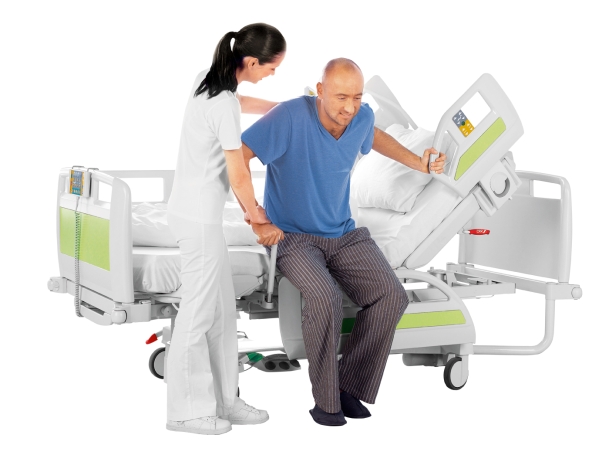 Составил преподаватель:  Пинчукова Ольга ВикторовнаАнжеро-Судженск, 2017  г.МДК 04.02.Безопасная среда для пациента и персонала.Тема 2.2. Обеспечение безопасной больничной среды для пациента и персонала Отработка эргономичных приемовОбучающая цель: С целью овладения указанным видом профессиональной деятельности и соответствующими профессиональными компетенциями студент в ходе освоения профессионального модуля должен:иметь практический опыт:  ведения медицинской документации;обеспечения санитарных условий в учреждениях здравоохранения и на дому;соблюдение требований техники безопасности и противопожарной безопасности при уходе за пациентом во время проведения процедур и манипуляций.уметь:обеспечивать безопасную больничную среду для пациента, его окружения и персонала;-   - использовать правила эргономики в процессе сестринского ухода и обеспечения безопасного перемещения больного.знать:- факторы, влияющие на безопасность пациента и персонала;- принципы санитарно-гигиенического воспитания и образование среди населения;- основы эргономикиОсвоение профессиональных компетенций (ПК):ПК 4.1. Эффективно общаться с пациентом и его окружением в процессе профессиональной деятельности.ПК 4.2. Соблюдать принципы профессиональной этики.ПК 4.3. Осуществлять уход за пациентами различных возрастных групп в условиях учреждения здравоохранения и на дому.ПК 4.4. Консультировать пациента и его окружение по вопросам ухода и самоухода.ПК 4.5. Оформлять медицинскую документацию.ПК 4.6. Оказывать медицинские услуги в пределах своих полномочий.ПК 4.8. Обеспечивать безопасную больничную среду для пациентов и персонала.ПК 4.11. Обеспечивать производственную санитарную и личную гигиену на рабочем месте.Развивающая цель:Освоение общих компетенций (ОК):ОК 1. Понимать сущность и социальную значимость своей будущей профессии, проявлять к ней устойчивый интерес.  ОК 2. Организовывать собственную деятельность, исходя из цели и способов ее достижения, определенных  руководителем.ОК 3.Анализировать рабочую ситуацию, осуществлять текущий и итоговый контроль, оценку и коррекцию собственной деятельности, нести ответственность за результат своей работы. ОК 6. Работать в коллективе и команде, эффективно общаться с коллегами, руководством, потребителями.ОК 8. Соблюдать правила охраны труда, пожарной безопасности и техники безопасности.Воспитательная цель:Освоение общих компетенций (ОК):ОК 7. Бережно относиться к историческому наследию и культурным традициям, уважать социальные, культурные и религиозные различия.Тип занятия: занятие практического применения знаний, умений.Вид занятия: практическое занятие.Междисциплинарные связи:- Анатомия и физиология человека.- Психология.- Гигиена и экология человека.Оснащение занятия:- Раздаточный материал: карточки с практическими заданиями, методическая разработка занятия.Структура занятияОрганизационный момент.Постановка целей и задач занятия.Мотивация.Контроль базовых знаний студентов.Изучение нового материала.Инструктаж к самостоятельной работе студентов.Самостоятельная работа студентов.Подведение итогов занятия, выставление отметок.Домашнее задание.Ход занятияВопросы, выносимые на экзамен:Понятие об эргономике.Факторы риска несчастных случаев у пациентов при перемещении.Практические манипуляции, выносимые на экзамен:Удерживание пациента при ходьбе.Поддержка пациента при падении.Перемещение пациента двумя и более медицинскими сестрами.Список литературных источников:Основная:1.Мухина, С. А., Тарновская, И. И. Практическое руководство к предмету «Основы сестринского дела» [Текст]: учебное пособие / С.А. Мухина, И.И. Тарновская. – М.: Москва Издательская группа «Гэотар-Медиа» 2013. – 512 с.Дополнительная:Обуховец, Т.П., Склярова, Т.А., Чернова, О.В. Основы сестринского дела [Текст]: учебное пособие / Т.П. Обуховец, Т.А. Склярова, О.В. Чернова. - Ростов е/д.: Феникс, 2005. - (Медицина для вас). – 375 с.Островская, И.В., Широкова, Н.В. Основы сестринского дела [Текст]:  Учебник / И.В. Островская, Н.В. Широкова. - М.: ГЭОТАР - Медиа, 2008. – 376 с.Туркина, Н.В., Филенко, А.Б. Общий уход за больными [Текст]: учебное пособие / Н.В. Туркина, А.Б. Филенко. – М.: 2007. - 550 с.Интернет-ресурсы:Информационно – методический центр «Экспертиза» – http//www.crc.ruЦентральный НИИ организации и информатизации здравоохранения – http//www.mednet.ruПриложение 1Вопросы для фронтального опроса по теме: «Отработка эргономичных приемов»Дать определение понятию эргономика.Дать определение понятию медицинская эргономика.Дать определение понятию биомеханика.Назвать шесть правил биомеханики.Дайте определение положению Фаулера.Назовите цель размещения пациента в положении Фаулера.Дайте определение положению Симса.Назовите цель размещения пациента в положении Симса.Перечислите наиболее распространенные методы перемещения пациента в постели.Приложение 2Практические заданияЗадания 1Продемонстрировать размещение пациента в положении Фаулера.Задание 2Продемонстрировать размещение пациента в положении Симса.Задание 3Продемонстрировать размещение пациента в положении «лежа на спине».Задание 4Продемонстрировать размещение пациента в положении «лежа на животе».Задание 5Продемонстрировать размещение пациента в положении «лежа на боку».Задание 6Продемонстрировать перемещение пациента к изголовью кровати. (выполняют два человека)Задание 7Продемонстрировать перемещение пациента к изголовью кровати. (выполняется одной медицинской сестрой)Задание 8Продемонстрировать перемещение пациента к изголовью кровати с помощью простыни.(выполняется одной медицинской сестрой)Приложение 3Отработка эргономичных приемовОбучение пациента с ограничением движения самостоятельному перемещениюНачиная работу с пациентом, медицинская сестра оценивает его состояние и решает, какой объем помощи нужен в каждом конкретном случае. Иногда не требуется ее физического вмешательства, необходимо лишь направить действия пациента в нужное русло. Иначе говоря, действия медсестры ограничиваются обучением пациента самостоятельному перемещению. Это снимает проблему зависимости больного от медицинского работника, улучшает состояние и повышает мотивацию на выздоровление.Подготовка к обучению:медсестра должна оценить возможности пациента и предложить ему наиболее подходящий способ перемещения;необходимо убрать любые мешающие движению предметы;медсестра должна убедиться, что кровать, кресло-каталка стоят на тормозе;необходимо решить, какое оборудование или приспособления могут помочь пациенту (упоры, слайды, подъемник, лестница).Обучение будет эффективным, если медсестра:знает и понимает каждый этап манипуляции,умеет доступно объяснить пациенту необходимые действия,с терпением относится к немощному человеку,хвалит пациента за успех,делает перерыв при плохом самочувствии больного,помнит о необходимости подготовки оборудования и окружающего пространства.ОБУЧЕНИЕ ПАЦИЕНТА ВСТАВАНИЮ ПОСЛЕ ПАДЕНИЯВ ПОЛОЖЕНИЕ «СИДЯ» и «СТОЯ»Цель: пациент займет устойчивое положение на стуле, кресле-качалке, кровати.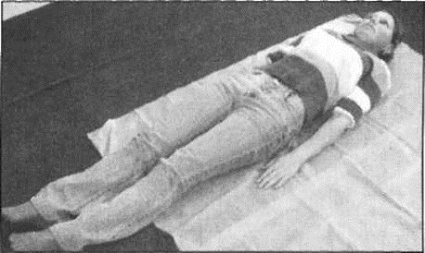 Условия: пациент подтвердил, что он в состоянии самостоятельно перемешаться. Пациент понимает медсестру и имеет желание выполнить манипуляцию самостоятельно.Переход в положение «сидя» Исходное положение: пациент лежит на спине. Алгоритмы работы: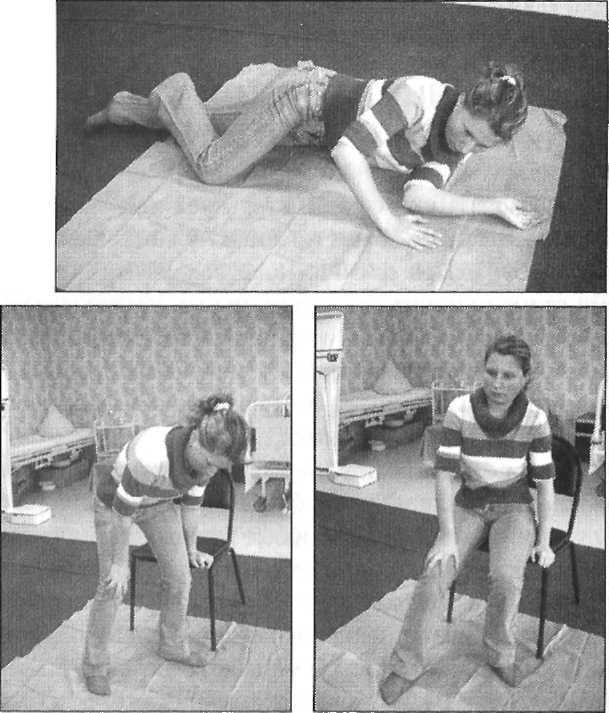 Примите эргономичное положение (стоя на колене, опиравшись руками о согнутое колено или сидя на коленях). Убедитесь, что пациент понимает вас, получите согласие пациента на выполнение манипуляций.Объясните пациенту порядок выполнения манипуляции:пациент должен повернуться на бок;пациент должен принять устойчивое положение для дальнейшего перемещения (встать на четвереньки);пациент продвигается до опоры на четвереньках. При вставании использует два способа: с опорой и без опоры.Внимательно рассмотрите предложенные фотографии.Проконтролируйте состояние пациента.Переход в положение «стоя»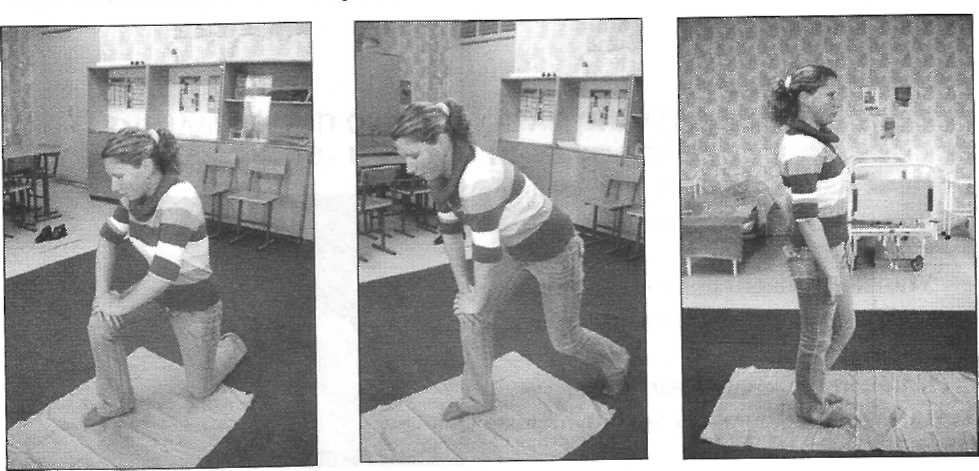 Исходное положение: пациент, стоя на одном колене. Алгоритм работы:1. Проделайте манипуляции 1, 2 раздела «Переход в положение «сидя».2.	Обопритесь обеими руками о поднятое колено, оттолкнитесь, встаньте
вертикально.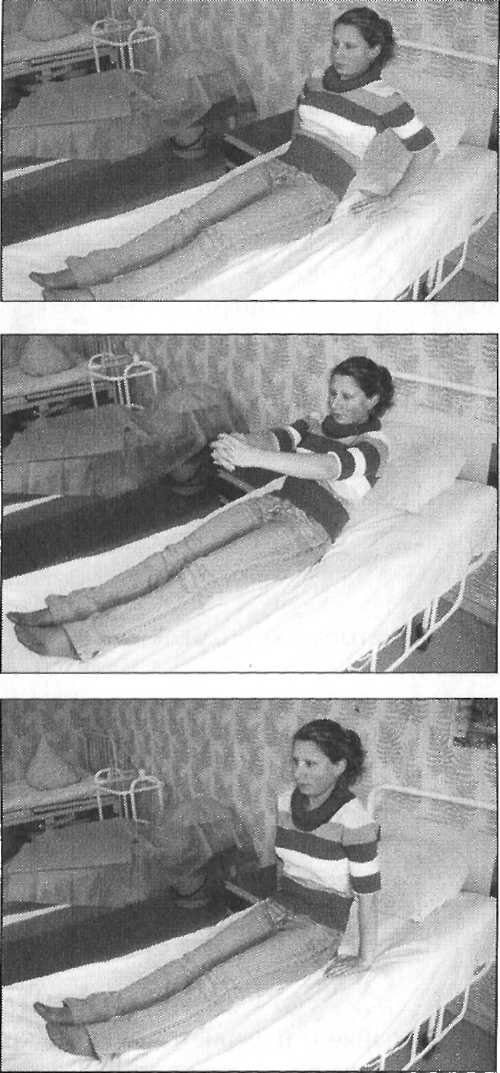 УСАЖИВАНИЕ В ПОСТЕЛИЦель: пациент сядет в кровати в эргономичной позе.Условия: пациент может помочь себе руками.Пациент понимает и усваивает информацию. Алгоритм работы:Займите эргономичную позу у кровати пациента.Получите информированное согласие на перемещение (объясните ход и необходимость манипуляции).Объясните пациенту его действия:1-й способ:«Вы должны согнуть руки в локтевых суставах, опереться ладонями на уровне ягодиц, оттолкнуться и сесть в кровати».2-й способ:«Вы должны вытянуть руки вперед и, напрягая мышцы брюшного пресса, сесть в кровати, опершись ладонями сбоку».4.	Придайте пациенту удобное эргономичное положение.   5. Спросите о его самочувствии.ОБУЧЕНИЕ ПЕРЕМЕЩЕНИЮ К ИЗГОЛОВЬЮ КРОВАТИ ИЗ ПОЛОЖЕНИЯ «СИДЯ»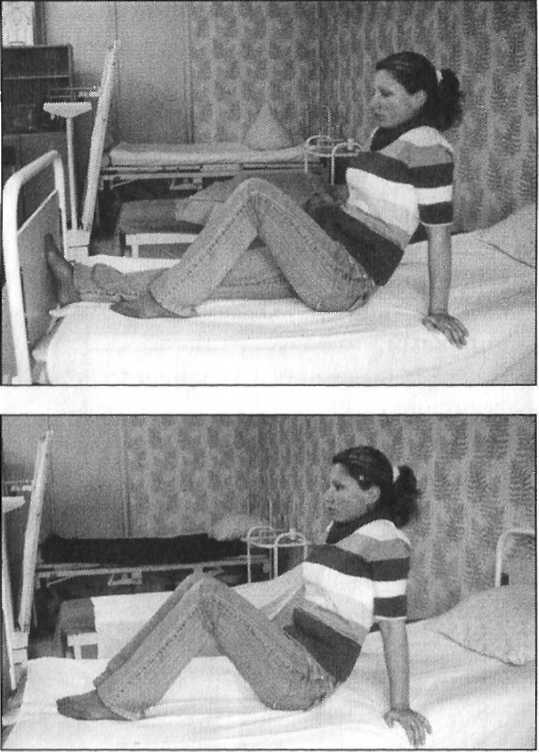 Цель: пациент займет удобное положение в кровати. Условия: пациент подтвердил, что он в состоянии самостоятельно перемешаться.Пациент понимает медсестру, имеет желание выполнить манипуляцию самостоятельно.Алгоритм работы:Убедитесь, что пациент понимает вас, объясните необходимость выполнения манипуляции.Убедитесь, что пациент сможет выполнить манипуляцию, и получите согласие на перемещение.Попросите пациента сесть в постели, используя один из имеющихся способов (см. манипуляцию «Усаживание в постели»).Выберите один из способов перемещения и объясните пациенту, как это следует сделать:а)	отталкиваясь ногой (см. фото);б)	отталкиваясь двумя ногами;в)	перекатываясь с ягодицы на ягодицу.5.	Приготовьте кровать пациенту. Придайте ему эргономичную позу. ОБУЧЕНИЕ ПАЦИЕНТА ПОВОРОТУ НА БОКЦель: пациент повернется на бок в кровати и займет удобное положение.Условия: пациент может помочь себе руками. Пациент усваивает информацию. У пациента нет противопоказаний для положения на боку. Алгоритм работы:Объясните пациенту необходимость перемещения.Убедитесь, что пациент может выполнить перемещение. Получите согласие пациента на перемещение.Придайте пациенту эргономичное положение (уберите подушку).Объясните пациенту его действия:«Отведите плечо, согните руку в локтевом суставе, положите ее на кровать, кисть на уровне головы, ладонь сверху (движение выполняется со стороны поворота)»;«Согните ноги в коленях, слегка обопритесь ступнями о кровать»;«Отталкиваясь ступнями и опираясь согнутой рукой, выполните поворот на бок. Страхуйте себя другой рукой».5.	Помогите пациенту занять удобное положение.6.	Спросите о самочувствии.ОБУЧЕНИЕ ПАЦИЕНТА СМЕШЕНИЮ К КРАЮ КРОВАТИЦель: пациент сместится к краю кровати и займет удобное положение для выполнения определенной манипуляции (в/в введение жидкости, смена постельного белья, перемещение на каталку и т.д.).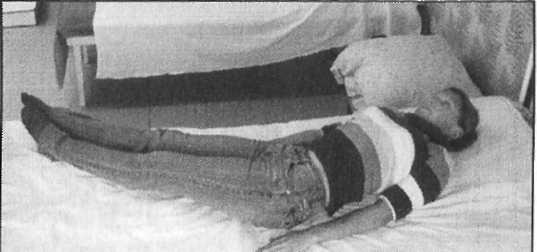 Условия: пациент может перемещаться в горизонтальном положении, помогая себе руками. Пациент понимает и усваивает информацию. Алгоритм работы:1. Объясните пациенту необходимость перемещения. Убедитесь, что пациент может перемешаться самостоятельно в горизонтальном положении.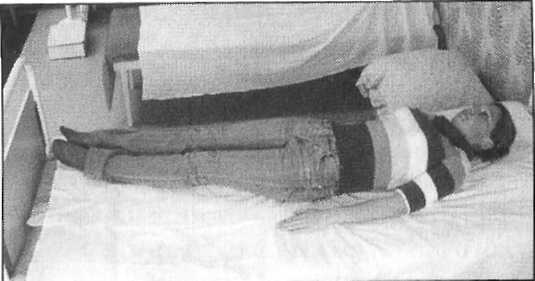 Получите согласие пациента на перемещение.Придайте пациенту эргономичное положение (уберите подушку). 5.	Объясните пациенту его действия:«Вы должны, помогая себе руками сместить верхнюю часть туловища к краю кровати на расстояние, которое вам по силам»;«После короткого отдыха, помогая себе руками, сместите таз к краю кровати. Отдохните»;-	«Переместите ноги к краю кровати».6.	Придайте положение пациенту, необходимое и удобное для выполнения
процедур.ОБУЧЕНИЕ ПАЦИЕНТА УСАЖИВАНИЮ В КРОВАТИ, СВЕСИВ НОГИ, ИЗ ПОЛОЖЕНИЯ «ЛЕЖА НА БОКУ»Цель: пациент сядет в кровати, свесив ноги.Условие: пациент может помочь себе. Алгоритм работы: Объяснить пациенту необходимость выполнения процедуры.Убедитесь, что пациент может выполнить процедуру.Если пациент лежит далеко от края кровати, то необходимо выполнить
перемещение к краю кровати (см. предыдущую манипуляцию).Объясните пациенту его действия:-	«Вам необходимо свесить ноги с кровати»; -	«Оттолкнитесь вначале ладонью руки, находящейся сверху, от кровати, усильте толчок предплечьем руки, находящейся снизу». -	«Сядьте в кровати. Постарайтесь опереться ладонями сбоку туловища».5.	Спросите о его самочувствии.ОБУЧЕНИЕ ПАЦИЕНТА ПЕРЕСАЖИВАНИЮ С КРОВАТИ 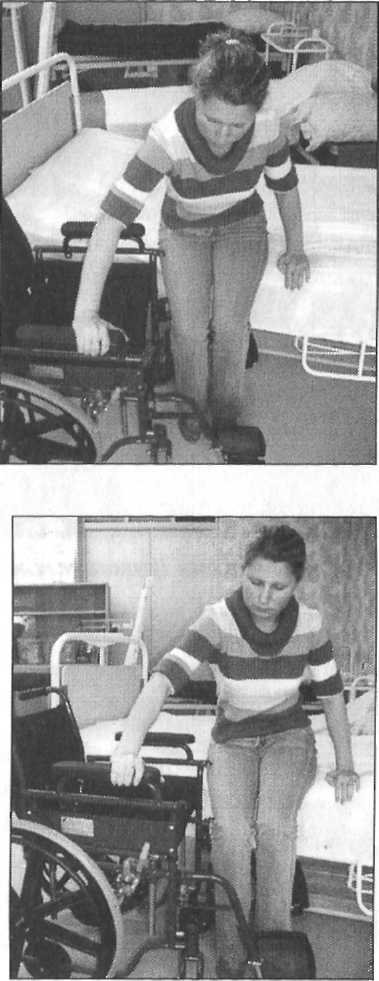 В КРЕСЛО-КАТАЛКУ И ОБРАТНО Цель: пациент пересядет с кровати в кресло-каталку.Условия: у пациента нет противопоказаний для выполнения процедуры.   Исходное положение: пациент сидит в кровати, свесив ноги.   Алгоритм работы:Объясните пациенту необходимость выполнения процедуры. Получите его согласие.Подготовьте кресло-каталку (уберите подставку для ног) и установите его под углом 45-60° к кровати, сиденьем вперед, поставьте на тормоз.Опустите кровать, чтобы ступни пациента касались пола. 4.	Объясните пациенту его действия:«Ближней к креслу рукой обопритесь о дальний подлокотник. Дальней рукой обопритесь или о край кровати сбоку туловища, или о бедро, или о колено дальней ноги»;«Опираясь руками и ногами, приподнимите туловище, сделайте поворот таза в сторону кресла и сядьте на сиденье»;«Устройтесь удобнее, помогая себе руками».5.	Установите подставку для ног.6.	Снимите с тормоза кресло-каталку.
Перемещение пациента из кресла-каталкина кровать осуществляется в обратном порядке.Приложение 4РефлексияИнструкция: Каждый для себя ответит на несколько не больших вопросов.Что сегодня я узнал? Я понял материал или были затруднения? Я научился чему-то новому? Я смог добиться результата? № п/пЭлементы занятия, учебные вопросы(мин)Формы и методы обученияОКПК1.Организационный момент1.1.Приветствие студентов, проверка отсутствующих.1.2.Освещение плана занятия.1.3.Заполнение дневников. 25ОК 4.2.2. Постановка целей и задач занятияОбучающиеся самостоятельно ставят цель урока и задачи для достижения цели7ОК 1., ПК4.2., ПК 4.63.Мотивация Работа сестринского персонала в современных условиях связана с огромными физическими нагрузками. Длительные нагрузки на позвоночник, которым подвергается сестринский персонал при перемещении пациентов, ведут к дистрофическим изменениям межпозвоночных дисков, позвонков, мышечно-связочного аппарата, что может вызвать раннее развитие заболеваний опорно-двигательного аппарата. При возникновении заболеваний опорно-двигательного аппарата сестринский персонал сам вынужден обращаться за медицинской помощью. Кроме того, страдает качество оказания медицинской помощи: когда болит спина – много не поднимешь. В этих условиях остро возникает необходимость обучения среднего медицинского персонала здоровьесберегающим технологиям, в т. ч. эргономике и биомеханике, что может способствовать поддержанию работоспособности и сохранению здоровья медсестры, повышению производительности труда, а в итоге – качества ее работы. Знания эргономики и биомеханики помогают эффективно выполнять работу с минимальной затратой энергии и максимальной безопасностью для персонала. 5БеседаОК 1.ПК 4.3, ПК 4.8.4. Контроль базовых знаний студентов по теме: «Обеспечение инфекционной безопасности»  Вопросы для фронтального опроса (Приложение 1)Практические задания (Приложение 2)Перерыв (проветривание аудитории, физкультминутка).10205Индивидуальный устный опросИндивидуальная работаЗдоровьесбережениеОК 1., 2,3,6,,8 ПК 4.1., 4.2., 4.3., 4.6., 4.7., 4.8. 5.Изучение нового материала: «Отработка эргономичных приемов» (Приложение 3)Обучение пациента с ограничением движения самостоятельному перемещению: после падения в положение «сидя», «стоя», усаживание в постели, перемещение к изголовью кровати из положения «сидя», повороту на бок, смещению к кровати, усаживанию в кровати, свесив ноги, из положения «лежа на боку»Перерыв (проветривание аудитории, физкультминутка)655- Беседа по теме;-Рассказ;- Иллюстрация;-Метод примера.ЗдоровьесбережениеОК 1, 2, 3 6,  8 ПК 4.1., 4.2., 4.3., 4.6., 4.7., 4.8.6. 7.Инструктаж к самостоятельной работе.Самостоятельная работа:Обучение пациента пересаживанию с кровати в кресло-каталку и обратно. Поддержка пациента при падении. Обучение пациента пересаживанию с кровати в положение «сидя» и «стоя».  Обучение пациента с ограничением движения самостоятельному перемещению. Обучение пациента вставанию после падения (Приложение 3).Перерыв (проветривание аудитории, физкультминутка)Проводится дважды с интервалом 30 минут59510Работа малыми группами,взаимоконтрольЗдоровьесбережениеОК 1, 2, 3 6,  7, 8 ПК 4.1., 4.2., 4.3., 4.6., 4.7., 4.8.8.Подведение итогов занятия, выставление отметокРефлексия (Приложение 4) 10Метод самоанализа, ОК 1, 2, 3 6   9.Домашнее задание: Мухина, С.А., Тарновская, И.И. Теоретические основы сестринского дела  [Текст]: учебное пособие / С.А. Мухина, И.И. Тарновская. - 2-е изд., испр. и доп. - М: ГЭОТАР - Медиа, 2013. - С. 55-78 (работа с текстом)6